LK-PLESNA HALJINA ŽUTOG MASLAČKACRTANJE-crte,vrste crta,tanke crte,debele crte,crte po toku,crte po karakteru,kratke crte,duge crte,izlomljenje crte,isprekidane crteZADATAK-nakon obrade priče: nacrtajte plesnu haljinu maslačka-ovako su to napravili drugi učenici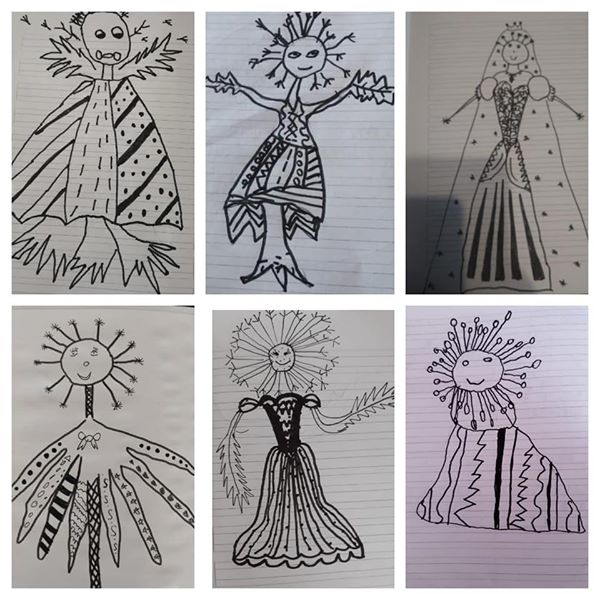 